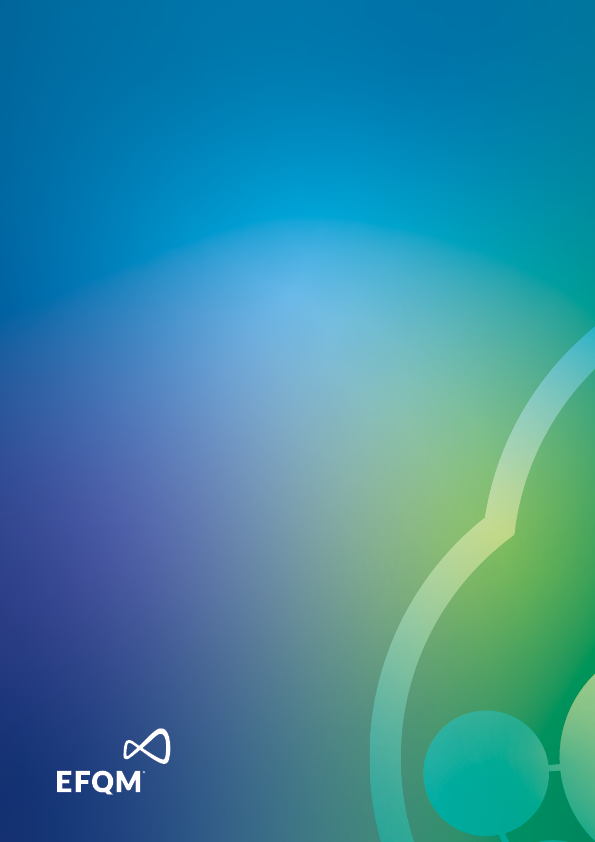 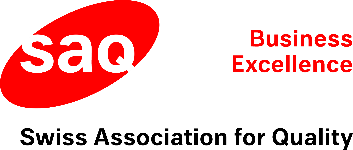 Validated by EFQMAktionsplan <<Name der Organisation>><Datum>>Details der Organisation Bitte beachten Sie, dass der Bewerber zwei Versionen des Aktionsplans erstellt:Version 1 wird im Anschluss an die Selbstbewertung nach der Priorisierung von drei Verbesserungsprojekten vor der Umsetzung bzw. Implementierung der Aktionen erstellt und beschreibt Ihr geplantes Vorgehen nach der RADAR-Logik. Diese Version wird mit dem Anmeldeformular der SAQ elektronisch übermittelt. Version 2 wird vor dem Vor Ort Besuch des Validators erstellt und beschreibt die erreichten Ergebnisse sowie die erforderlichen bzw. vorgenommenen Änderungen im Verlauf des Projektes. Beide Versionen werden der SAQ elektronisch zur Weiterleitung an den Validator übermittelt. Schlüsselinformationen Diese Informationen beschreiben auf maximal zwei Seiten Ihr Geschäftsmodell, das Umfeld sowie die zukünftige Ausrichtung. Zahlen und FaktenDies kann folgende Informationen beinhalten:Mission (was ist der heutige Zweck Ihrer Organisation?)Rechts- bzw. UnternehmensformEigentumsverhältnisse   Kennzahlen zur UnternehmensgrösseUmsatzvolumenAnzahl MitarbeitendeStandorteStrategie der Organisation Dies kann folgende Informationen beinhalten:Vision (Angestrebter Status in der Zukunft)Aktivitäten (heute, mittel- und langfristig)Geschäftsmodell (Nutzenversprechen, Verkaufsargumente, Wettbewerbsvorteile)SWOT-Analyse im Zusammenhang mit Vision und Mission der Organisation Strategische und kritische Erfolgsfaktoren Markt und KundenDies kann folgende Informationen beinhalten:Produkte und DienstleistungenZielgruppen und MärkteKundensegmente Mitbewerber (aktuelle und zukünftige)Geschäftstätigkeit, Partner und LieferantenDies kann folgende Informationen beinhalten:Wertschöpfungskette Schlüsselpartner und LieferantenRessourcen und WerteAnspruchsgruppenmodell und Unternehmensumfeld Führungsstruktur und Aktivitäten Dies kann folgende Informationen beinhalten:Werte und KulturOrganigrammManagement-System Zentrale Plattformen und Form der internen Kommunikation  Governance-StrukturSelbstbewertung Ergebnisse Ihrer SelbstbewertungStärkenNennen Sie kurz die wichtigsten Stärken Ihrer Organisation als Erkenntnisse der Selbstbewertung. Verbesserungspotenziale  Nennen Sie kurz die wichtigsten Verbesserungspotenziale Ihrer Organisation als Erkenntnisse der Selbstbewertung.Priorisierung der Verbesserungspotenziale Sie können jede Methode anwenden, die Ihnen sinnvoll erscheint, um die Verbesserungspotenziale zu priorisieren. Beschreiben Sie kurz, wie Sie aus den Ergebnissen der Selbstbewertung konkrete Verbesserungsaktivitäten abgeleitet haben und welche Resultate Sie erwarten. Ergebnis Die folgenden drei wichtigsten Verbesserungsprojekte wurden definiert:Verbesserungsprojekt 1	Projekt 1 Beschreibung Projektplan (Vorschlag zur Gestaltung) Verbesserungsprojekt 2	Projekt 2 Beschreibung Projektplan (Vorschlag zur Gestaltung) Verbesserungsprojekt 3	Projekt 3 Beschreibung Projektplan (Vorschlag zur Gestaltung) Der Aktionsplan ist integrierter Bestandteil der Bewerbung um die EFQM Stufe «Validated by EFQM». Der Aktionsplan wird zusammen mit dem Anmeldeformular eingereicht an: 
SAQ Swiss Association for Quality
Siegfried Schmidt, Leiter Business ExcellenceRamuzstrasse 15
3027 Bernsiegfried.schmidt@saq.chName der OrganisationAdresseKontaktpersonTelefonnummer E-Mail-Adresse Gewünschtes Datum für den Vor Ort Besuch des Validators  Wann wurde die Selbstbewertung abgeschlossen?Wurden Sie von einem externen Coach / Berater begleitet?Beschreiben sie kurz die Form der Unterstützung. Wer hat Sie begleitet?Selbstbewertungsmethode Beschreiben Sie kurzwelche Methode der Selbstbewertung angewendet wurdewer die Selbstbewertung geleitet hat wer an der Selbstbewertung beteiligt war Was haben Sie aus dem Prozess gelernt, um die nächste Selbstbewertung zu verbessern?Priorisierungsmethode Projekt 1Projekt 2Projekt 3Titel VerantwortlicherAbschlussdatum Relevante EFQM Kriterien Ausrichtung RealisierungErgebnisse Aktueller Status am Gewünschtes Ergebnis: Beschreiben Sie das Resultat. Gewünschtes Ergebnis: Beschreiben Sie das Resultat. Was soll erreicht werden?Was ändert sich? (Status Vorher – Nachher)Warum ist dies wichtig für Ihr Unternehmen?Wie messen sie den Erfolg?Wie lautet das Verbesserungsziel?Vorgehen: Beschreiben Sie, wie das Projekt geplant wurde und warum.Vorgehen: Beschreiben Sie, wie das Projekt geplant wurde und warum.Welches Thema möchten Sie ansprechen bzw. verbessern?Wie wurde dies erkannt?Was planen Sie zu tun?         Wie lautet die Massnahme?Warum haben Sie dieses Vorgehen gewählt?Umsetzung: Beschreiben Sie, wie das Projekt umgesetzt bzw. implementiert wird.Umsetzung: Beschreiben Sie, wie das Projekt umgesetzt bzw. implementiert wird.Wie wird das Projekt umgesetzt?Wann und wo wird das Projekt realisiert?Wer ist an der Umsetzung beteiligt?Bewertung und Verbesserung: Beschreiben Sie Messung und FortschrittskontrolleBewertung und Verbesserung: Beschreiben Sie Messung und FortschrittskontrolleWie vergleichen Sie die Projektfortschritte mit dem Plan der Umsetzung?Wie überwachen überprüfen Sie den Projektfortschritte im Hinblick auf die Zielabweichung?Wie erkennen, dokumentieren und tauschen Sie Lerneffekte aus?Aktion LeiterFristJFMAMJJASONDStatusTitel VerantwortlicherAbschlussdatum Relevante EFQM Kriterien Ausrichtung RealisierungErgebnisse Aktueller Status am Gewünschtes Ergebnis: Beschreiben Sie das Resultat. Gewünschtes Ergebnis: Beschreiben Sie das Resultat. Was soll erreicht werden?Was ändert sich? (Status Vorher – Nachher)Warum ist dies wichtig für Ihr Unternehmen?Wie messen sie den Erfolg?Wie lautet das Verbesserungsziel?Vorgehen: Beschreiben Sie, wie das Projekt geplant wurde und warum.Vorgehen: Beschreiben Sie, wie das Projekt geplant wurde und warum.Welches Thema möchten Sie ansprechen bzw. verbessern?Wie wurde dies erkannt?Was planen Sie zu tun?         Wie lautet die Massnahme?Warum haben Sie dieses Vorgehen gewählt?Umsetzung: Beschreiben Sie, wie das Projekt umgesetzt bzw. implementiert wird.Umsetzung: Beschreiben Sie, wie das Projekt umgesetzt bzw. implementiert wird.Wie wird das Projekt umgesetzt?Wann und wo wird das Projekt realisiert?Wer ist an der Umsetzung beteiligt?Bewertung und Verbesserung: Beschreiben Sie Messung und FortschrittskontrolleBewertung und Verbesserung: Beschreiben Sie Messung und FortschrittskontrolleWie vergleichen Sie die Projektfortschritte mit dem Plan der Umsetzung?Wie überwachen überprüfen Sie den Projektfortschritte im Hinblick auf die Zielabweichung?Wie erkennen, dokumentieren und tauschen Sie Lerneffekte aus?Aktion LeiterFristJFMAMJJASONDStatusTitel VerantwortlicherAbschlussdatum Relevante EFQM Kriterien Ausrichtung RealisierungErgebnisse Aktueller Status am Gewünschtes Ergebnis: Beschreiben Sie das Resultat. Gewünschtes Ergebnis: Beschreiben Sie das Resultat. Was soll erreicht werden?Was ändert sich? (Status Vorher – Nachher)Warum ist dies wichtig für Ihr Unternehmen?Wie messen sie den Erfolg?Wie lautet das Verbesserungsziel?Vorgehen: Beschreiben Sie, wie das Projekt geplant wurde und warum.Vorgehen: Beschreiben Sie, wie das Projekt geplant wurde und warum.Welches Thema möchten Sie ansprechen bzw. verbessern?Wie wurde dies erkannt?Was planen Sie zu tun?         Wie lautet die Massnahme?Warum haben Sie dieses Vorgehen gewählt?Umsetzung: Beschreiben Sie, wie das Projekt umgesetzt bzw. implementiert wird.Umsetzung: Beschreiben Sie, wie das Projekt umgesetzt bzw. implementiert wird.Wie wird das Projekt umgesetzt?Wann und wo wird das Projekt realisiert?Wer ist an der Umsetzung beteiligt?Bewertung und Verbesserung: Beschreiben Sie Messung und FortschrittskontrolleBewertung und Verbesserung: Beschreiben Sie Messung und FortschrittskontrolleWie vergleichen Sie die Projektfortschritte mit dem Plan der Umsetzung?Wie überwachen überprüfen Sie den Projektfortschritte im Hinblick auf die Zielabweichung?Wie erkennen, dokumentieren und tauschen Sie Lerneffekte aus?Aktion LeiterFristJFMAMJJASONDStatus